　関西マスターズスポーツフェスティバルレクリエーションスポーツの部　5【障がい者フライングディスク】実施要項(夏季)１　日　時　　平成３０年７月１４日（土）　　　　　　　午前１０時１０分～午後１５時００分　　　　　　　（開会式１０時１０分～１０時２０分）受付時間　９時３０分～１０時００分　　　　　※参加料５００円は受付時にお支払いください２　場　所　　東郷湖羽合臨海公園　ハワイ夢広場（屋根付全天候型多目的広場）３　競技種目　①ディスタンス　②アキュラシー　③団体戦４　開会式　１０：１０～１０：２０　　　　　　(１)　開会宣言　　　　　　　　　(２)　会長あいさつ　　　　　　 （３） 来賓あいさつ　　　　　　(４)　審判長諸注意　　　　　　　(５)　選手宣誓　　　５　競技日程　　ディスタンス競技：１０：３０～１１：２０　　　　　　　　昼休憩　　　　　：１１：２０～１２：００　　　　　　　　アキュラシー競技：１２：０５～１２：３５　　　　　　　　団体戦：１２：４５～１４：１５　　　　　　　　※アキュラシーとディスタンスは競技終了後、表彰を行います。　　　　　　　　※競技はすべてハワイ夢広場にて実施します。　　　　　　　　※健常者のかたはアキュラシーとディスタンスについては、オープン参加になりますが、表彰及び、表彰状はお渡しします。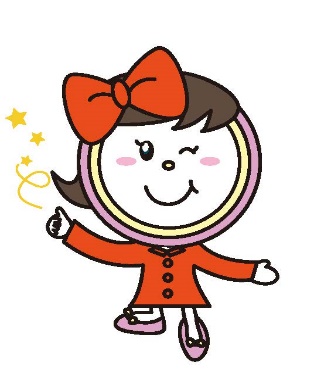 ６　閉会式　　１４：３０～　　　　　　　（１）表彰　　　　　 　　　　　　　（２）大会長あいさつ　　　　　　　　　（３）閉会宣言　　　　　　　　　後片付け／解散　　１４：４０～７　申込締切　平成30年6月30日（土）必着運営事務局　　齋尾智恵里　 〒689-2212　東伯郡北栄町下種501　ファクシミリ　０８５７－３２－６３６３メール　tottori_fd@yahoo.co.jp